Я Г О Д Н И Н С К И Й   Г О Р О Д С К О Й   О К Р У Г686230, поселок Ягодное, Ягоднинский район, Магаданская область, улица Спортивная, дом 6,  тел. (8 41343) 2-35-29, факс  (8 41343) 2-20-42, E-mail: Priemnaya_yagodnoe@49gov.ruАДМИНИСТРАЦИЯ ЯГОДНИНСКОГО ГОРОДСКОГО ОКРУГАПОСТАНОВЛЕНИЕот «14»  января  2016 г.                                                                                      № 23В соответствии со статьями 7 и 46 Федерального закона от 6 октября 2003 года № 131-ФЗ «Об общих принципах организации местного самоуправления в Российской Федерации», Законом Магаданской области от 30 июля 2014 года № 1774-ОЗ «О Порядке проведения оценки регулирующего воздействия проектов нормативных правовых актов Магаданской области и проектов муниципальных нормативных правовых актов, затрагивающих вопросы осуществления предпринимательской и инвестиционной деятельности, и порядке проведения экспертизы нормативных правовых актов Магаданской области и муниципальных нормативных правовых актов, затрагивающих вопросы осуществления предпринимательской и инвестиционной деятельности», а также для создания благоприятных условий для развития предпринимательской и инвестиционной деятельности на территории Ягоднинского городского округа, руководствуясь Уставом муниципального образования «Ягоднинский городской округ», администрация Ягоднинского городского округа  ПОСТАНОВЛЯЕТ:1. Утвердить Порядок проведения оценки регулирующего воздействия проектов нормативных правовых актов Ягоднинского городского округа  и экспертизы действующих нормативных правовых актов Ягоднинского городского округа, затрагивающих вопросы осуществления предпринимательской и инвестиционной деятельности на территории Ягоднинского городского округа  согласно приложению № 1.2. Определить уполномоченным органом по проведению оценки регулирующего воздействия проектов нормативных правовых актов Ягоднинского городского округа  и экспертизы действующих нормативных правовых актов Ягоднинского городского округа  комитет экономики администрации Ягоднинского городского округа.3. Установить, что официальным сайтом в информационно-телекоммуникационной сети «Интернет» для целей оценки регулирующего воздействия проектов нормативных правовых актов Ягоднинского городского округа и экспертизы действующих нормативных правовых актов Ягоднинского городского округа  является официальный сайт администрации Ягоднинского городского округа  (http://yagodnoeadm.ru).4. Комитету  экономики администрации Ягоднинского городского округа :4.1. В срок до 01 июля  2016 года разработать методику проведения оценки регулирующего воздействия проектов нормативных правовых актов Ягоднинского городского округа и экспертизы действующих нормативных правовых актов Ягоднинского городского округа. 4.2. В срок до 01 июня 2016 года подготовить техническое задание для информационного наполнения официального сайта администрации Ягоднинского городского округа  и представить его в отдел по информационному обеспечению администрации Ягоднинского городского округа.5. Отделу  по информационному  обеспечению  администрации Ягоднинского городского округа  в срок до 1 июня  2016 года обеспечить создание соответствующего раздела на официальном сайте администрации Ягоднинского городского округа  для обеспечения проведения публичных обсуждений и размещения иных материалов в рамках проведения оценки регулирующего воздействия проектов нормативных правовых актов Ягоднинского городского округа  и экспертизы действующих нормативных правовых актов.6. Утвердить форму типового соглашения о взаимодействии между администрацией Ягоднинского городского округа  и организациями, представляющими интересы предпринимательского сообщества, при проведении оценки регулирующего воздействия проектов нормативных правовых актов Ягоднинского городского округа, и экспертизы действующих нормативных правовых актов Ягоднинского городского округа  согласно приложению № 2.7. Признать утратившим силу  года постановление администрации Ягоднинского района от 22 сентября 2015 года № 359 «Об утверждении порядка проведения оценки регулирующего воздействия проектов нормативных актов  муниципального образования «Ягоднинский муниципальный район» и экспертизы  действующих нормативных правовых актов  муниципального образования «Ягоднинский муниципальный район», затрагивающих вопросы  осуществления  предпринимательской  и инвестиционной деятельности  на территории  муниципального образования «Ягоднинский муниципальный район».        8. Настоящее постановление подлежит официальному опубликованию в газете «Северная правда» и размещению на официальном сайте администрации Ягоднинского городского округа  (http://yagodnoeadm.ru).9. Контроль за исполнением настоящего постановления оставляю за собой.10. Действие настоящего постановления распространяется на правоотношения, возникшие с 01 января 2016 г.Приложение № 1к постановлению администрации Ягоднинского городского округа                                                                                               от  14.01. 2016 г. № 23ПОРЯДОК проведения оценки регулирующего воздействия проектов нормативных правовых актов муниципального образования  «Ягоднинский городской округ» и экспертизы  действующих нормативных правовых актов  муниципального образования «Ягоднинский городской округ», затрагивающих вопросы  осуществления  предпринимательской  и инвестиционной деятельности  на территории  муниципального образования «Ягоднинский городской округ»1. Общие положения1.1. Настоящий Порядок определяет процедуру проведения оценки регулирующего воздействия (далее - ОРВ) проектов нормативных правовых актов Ягоднинского городского округа  (далее - проекты актов) и экспертизы действующих нормативных правовых актов Ягоднинского городского округа (далее - экспертиза актов), регулирующих вопросы осуществления предпринимательской и инвестиционной деятельности на территории Ягоднинского городского округа,  а также процедуру разрешения разногласий, возникающих по результатам ОРВ проектов актов и экспертизы актов, регулирующих вопросы предпринимательской и инвестиционной деятельности.1.2. ОРВ проектов актов и экспертизы актов проводится в целях выявления положений, вводящих избыточные обязанности, запреты и ограничения для субъектов предпринимательской и инвестиционной деятельности или способствующих их введению, а также положений, способствующих возникновению необоснованных расходов субъектов предпринимательской и (или) инвестиционной деятельности и местного бюджета.1.3. Процедура ОРВ проектов актов и экспертизы актов проводится в отношении проектов актов и действующих актов по вопросам:1.3.1. Установления условий и порядка предоставления мер муниципальной поддержки субъектам предпринимательской и (или) инвестиционной деятельности.1.3.2. Осуществления муниципального контроля.1.4. ОРВ проектов актов и экспертиза актов не проводится в отношении актов или их отдельных положений, содержащих сведения, составляющие государственную тайну, или сведения конфиденциального характера, а также административных регламентов предоставления муниципальных услуг.1.5. ОРВ проектов актов и экспертиза актов основывается на следующих  принципах:а) прозрачность - доступность информации о процедурах ОРВ проектов актов и экспертизы актов на всех стадиях их проведения;б) публичность - обеспечение участия заинтересованных сторон в процессе разработки проектов актов;в) сбалансированность - обеспечение баланса интересов всех заинтересованных сторон в рамках проведения процедур ОРВ проектов актов и экспертизы актов;г) экономичность - обеспечение надлежащего качества проведения процедур ОРВ проектов актов и экспертизы актов при условии минимально необходимых затрат на их проведение.1.6. ОРВ проектов актов и экспертиза актов проводятся в соответствии с настоящим Порядком и Методикой оценки регулирующего воздействия проектов нормативных правовых актов Ягоднинского городского округа, утверждаемой постановлением Ягоднинского городского округа.1.7. ОРВ проектов актов включает следующие этапы:1.7.1. Размещение уведомления о подготовке проекта акта.1.7.2. Разработка проекта акта, составление сводного отчета о проведении ОРВ проектов актов и их публичное обсуждение.1.7.3. Подготовка уполномоченным органом, назначаемым постановлением администрации Ягоднинского городского округа, экспертного заключения об ОРВ проектов актов.1.8. ОРВ проектов актов проводится с учетом степени регулирующего воздействия положений, содержащихся в проекте акта:а) высокая степень регулирующего воздействия - проект акта содержит положения, устанавливающие ранее не предусмотренные действующими нормативными правовыми актами обязанности, запреты и ограничения для физических и юридических лиц в сфере предпринимательской или инвестиционной деятельности или способствующие их установлению, а также положения, приводящие к возникновению ранее не предусмотренных действующими нормативными правовыми актами расходов физических и юридических лиц в сфере предпринимательской или инвестиционной деятельности;б) средняя степень регулирующего воздействия - проект акта содержит положения, изменяющие ранее предусмотренные действующими нормативными правовыми актами обязанности, запреты и ограничения для физических и юридических лиц в сфере предпринимательской или инвестиционной деятельности или способствующие их установлению, а также положения, приводящие к увеличению ранее предусмотренных действующими нормативными правовыми актами расходов физических и юридических лиц в сфере предпринимательской или инвестиционной деятельности;в) низкая степень регулирующего воздействия - проект акта не содержит положений, указанных в подпунктах «а» и «б» пункта 1.8 настоящего Порядка, однако, подлежит оценке регулирующего воздействия.1.9. Экспертиза актов осуществляется в соответствии с планом, утверждаемым постановлением администрации Ягоднинского городского округа.2. Размещение уведомления о подготовке проекта акта.2.1. Решение о подготовке проекта акта, касающегося отношений в сфере предпринимательской и (или) инвестиционной деятельности, подлежащих регулированию, принимается  отраслевым (функциональным) или территориальным органом  Ягоднинского городского округа (далее - Регулирующий орган).2.2. Одновременно с принятием решения о подготовке проекта акта Регулирующий орган проводит анализ основания (в том числе анализ выявленной проблемы регулирования в предпринимательской и (или) инвестиционной сферах), для разработки соответствующего проекта акта путем: - определения источников появления основания либо выявления причины возникновения проблемы в предпринимательской и (или) инвестиционной деятельности по вопросам согласно пункту 1.3 настоящего Порядка;- установления взаимосвязи выявленного основания (проблемы) с условиями, сложившимися в смежных отраслях;- определения устойчивости проблемы во времени и отсутствия возможности ее устранения без подготовки проекта акта.2.3. По итогам проведенного анализа Регулирующий орган делает один из выводов:- существование проблемы не подтвердилось либо проблема носит временный (неустойчивый во времени) характер, либо проблема может быть решена без подготовки соответствующего проекта акта;- проблема существует, но вызвана не положениями муниципальных нормативных правовых актов, а иными причинами, при этом Регулирующий орган разрабатывает концептуальные предложения по устранению (минимизации) негативного воздействия проблемы путем информирования участников соответствующих отношений и (или) совершенствования правоприменительной практики или иным организационно-правовым путем;- проблема существует и вызвана положениями нормативных правовых актов, регулирующих отношения, относящихся к сфере полномочий иного Регулирующего органа, поэтому Регулирующий орган направляет результаты анализа в другой Регулирующий орган в соответствующей сфере деятельности;- проблема существует и вызвана, в том числе положениями муниципальных нормативных правовых актов, относящихся к сфере деятельности данного Регулирующего органа, который принимает решение о подготовке проекта акта.2.4. Регулирующий орган после принятия решения о подготовке проекта акта размещает уведомление в соответствующем разделе официального сайта администрации Ягоднинского городского округа в информационно-телекоммуникационной сети Интернет (далее - Официальный сайт).2.5. Уведомление должно содержать:- вид, наименование и планируемый срок вступления в силу акта;- сведения о разработчике проекта акта;- краткое описание проблемы, на решение которой направлен предлагаемый проект акта и вариант решения;- круг лиц, на которых будет распространено действие акта, а также сведения о необходимости или отсутствии необходимости установления переходного периода;- срок, в течение которого Регулирующим органом принимаются предложения в связи с размещением уведомления по предлагаемому способу регулирования, который не может быть менее 7 календарных дней и более 30 календарных дней со дня размещения уведомления на официальном сайте и способ представления предложений;2.6. В течение 2 рабочих дней с момента размещения уведомления на Официальном сайте Регулирующий орган извещает об этом с указанием сведений о месте такого размещения (полный электронный адрес):а) заинтересованные отраслевые (функциональные) или территориальные органы администрации Ягоднинского городского округа;б) организации, с которыми заключены соглашения о взаимодействии при проведении ОРВ проектов актов;в) иные организации, которые целесообразно, по мнению Регулирующего органа, привлечь к обсуждению проекта акта.2.7. Регулирующий орган рассматривает все предложения, поступившие в установленный срок в связи с размещением уведомления в письменной или электронной форме, составляет свод предложений не позднее 5 рабочих дней со дня окончания срока, установленного для принятия соответствующих предложений по разработке проекта акта, которыми является принятие Регулирующим органом мотивированного решения о подготовке (не подготовки) проекта акта.2.8. Регулирующий орган в течение 3-х рабочих дней размещает информацию о принятом решении на Официальном сайте и извещает об этом организации, указанные в пункте 2.6 настоящего Порядка.3. Разработка проекта акта, составление сводного отчетао проведении ОРВ проектов актов и их публичное обсуждение3.1. После принятия решения о подготовке проекта акта Регулирующий орган готовит текст проекта акта и сводный отчет.3.2. Сводный отчет подписывается руководителем Регулирующего органа и содержит следующие сведения:а) описание проблемы, на решение которой направлен предлагаемый проект акта и оценка негативных эффектов, возникающих в связи с наличием рассматриваемой проблемы и способ решения определенной проблемы;б) анализ имеющегося опыта решения данной или аналогичной проблемы правовыми, информационными или организационными средствами в других муниципальных образованиях Российской Федерации;в) основные группы субъектов предпринимательской и (или) инвестиционной деятельности, иные заинтересованные лица, включая отраслевые (функциональные) или территориальные органы администрации Ягоднинского городского округа, интересы которых будут затронуты предлагаемым проектом акта, оценка количества таких субъектов;г) новые функции, полномочия, обязанности и права отраслевых (функциональных) или территориальных органов администрации или сведения об их изменении, а также порядок их реализации;д) оценка соответствующих расходов (возможных поступлений) бюджета Ягоднинского городского округа;е) новые обязанности или ограничения для субъектов предпринимательской деятельности либо изменение содержания существующих обязанностей и ограничений;ж) оценка расходов субъектов предпринимательской или инвестиционной деятельности, связанных с необходимостью соблюдения установленных обязанностей или ограничений либо с изменением содержания таких обязанностей или ограничений;з) риски решения проблемы предложенным способом регулирования и риски негативных последствий;и) предполагаемая дата вступления в силу проекта акта, оценка необходимости установления переходного периода и (или) отсрочки вступления в силу проекта акта либо необходимость распространения предлагаемого регулирования на ранее возникшие отношения;к) описание достижения цели регулирования, выбранной в проекте акта, и необходимые для ее достижения организационно-технические, методологические, информационные и иные мероприятия;л) индикативные показатели мониторинга и иные способы (методы) оценки достижения заявленной цели в проекте акта;м) сведения о предложениях, поступивших от физических и юридических лиц в ходе обсуждения уведомления;н) иные сведения, которые, по мнению Регулирующего органа, позволяют оценить обоснованность предлагаемого в проекте акта способа регулирующего воздействия.3.3. В целях организации публичного обсуждения Регулирующий орган размещает на Официальном сайте проект акта и сводный отчет, проводит публичные обсуждения.3.4. Проведение публичных обсуждений начинается одновременно с размещением Регулирующим органом проекта акта, сводного отчета на Официальном сайте и извещения о начале публичных обсуждений.3.5. В извещении указываются:а) сведения о месте размещения проекта акта и сводного отчета (полный электронный адрес);б) срок проведения публичного обсуждения, в течение которого Регулирующим органом принимаются предложения, и наиболее удобный способ их представления.3.6. Срок проведения публичного обсуждения устанавливается Регулирующим органом с учетом степени регулирующего воздействия положений, содержащихся в проекте акта, но не может составлять менее:а) 60 календарных дней - для проектов актов, содержащих положения, имеющие высокую степень регулирующего воздействия;б) 45 календарных дней - для проектов актов, содержащих положения, имеющие среднюю степень регулирующего воздействия;в) 30 календарных дней - для проектов актов, содержащих положения, имеющие низкую степень регулирующего воздействия.3.7. Дополнительно могут быть использованы такие формы публичного обсуждения, как открытые заседания общественно-консультативных органов, опросы бизнес-ассоциаций, экспертного сообщества, интернет-опросы, проведение совещаний с заинтересованными сторонами, круглых столов и т.п.3.8. Регулирующий орган рассматривает все предложения, поступившие в установленный срок в связи с проведением публичного обсуждения проекта акта и сводного отчета в письменной или электронной форме, и в срок не позднее 15 рабочих дней со дня окончания публичных обсуждений составить свод предложений с указанием сведений об их учете или причинах отклонения, которая подписывается руководителем Регулирующего органа.3.9. По результатам публичного обсуждения Регулирующий орган дорабатывает проект акта и сводный отчет. При этом в сводный отчет дополнительно включаются:а) сведения о проведении публичного обсуждения проекта акта, сроках его проведения, органах и организациях, извещенных о проведении публичного обсуждения, а также о физических и юридических лицах, представивших предложения, и результаты рассмотрения поступивших предложений с указанием ответственных лиц Регулирующего органа;б) свод всех предложений согласно пункту 3.8 настоящего Порядка.3.10. Если в результате доработки Регулирующим органом в проект акта будут внесены изменения, содержащие положения, имеющие высокую или среднюю степень регулирующего воздействия, в отношении которых не проведены публичные обсуждения, проект акта подлежит повторному размещению на Официальном сайте с целью проведения публичного обсуждения в соответствии с пунктами 3.3 - 3.9 настоящего Порядка.3.11. Доработанные проект акта и сводный отчет в течение 2 рабочих дней подписываются руководителем Регулирующего органа и направляются в Уполномоченный орган с пояснительной запиской для рассмотрения и получения экспертного заключения.3.12. Пояснительная записка должна содержать следующее:а) выводы Регулирующего органа о проведенной ОРВ проекта акта и обоснование выбранного решения о разработке проекта акта;б) необходимые расчеты, обоснования и прогнозы экономических и социальных последствий реализации решений, предложенных в проекте акта.Одновременно указанные документы размещаются Регулирующим органом на Официальном сайте.3.13. По результатам рассмотрения предложений, поступивших в связи с проведением публичного обсуждения, Регулирующий орган может принять мотивированное решение об отказе в подготовке проекта акта. В этом случае Регулирующий орган размещает на Официальном сайте соответствующую информацию и в течение 2 рабочих дней с момента размещения извещает о принятом решении органы и организации, указанные в пункте 2.6 настоящего Порядка, которые ранее извещались о проведении публичных обсуждений.4. Подготовка Уполномоченным органом экспертного заключенияоб оценке регулирующего воздействия проекта акта4.1. Уполномоченный орган рассматривает поступившие от Регулирующего органа проект акта, сводный отчет и пояснительную записку (далее - материалы) в следующие сроки:а) 15 рабочих дней со дня поступления материалов - для проектов актов, содержащих положения, имеющие высокую и среднюю степень регулирующего воздействия;б) 10 рабочих дней со дня поступления материалов - для проектов актов, содержащих положения, имеющие низкую степень регулирующего воздействия.4.2. Процедура рассмотрения материалов включает в себя:а) оценку соответствия проведенных процедур требованиям настоящего Порядка и методике, утверждаемой постановлением администрации Ягоднинского городского округа;б) оценку качества процедур (включая контроль качества публичных обсуждений), в том числе корректность использования и интерпретации данных, наличие или отсутствие достаточного обоснования решения проблемы выбранным способом регулирования в проекте акта;в) выявление в проекте акта положений, указанных в пункте 1.2 настоящего Порядка.4.3. Если проект акта содержит положения, имеющие высокую или среднюю степень регулирующего воздействия, Уполномоченный орган может провести публичные обсуждения с органами и организациями, указанными в пункте 2.6 настоящего Порядка, в течение сроков, отведенных для рассмотрения материалов и подготовки экспертного заключения.4.4. Результатом рассмотрения представленных материалов является экспертное заключение уполномоченного органа, которое подписывается руководителем Уполномоченного органа и размещается на Официальном сайте в течение 2 рабочих дней с момента его подписания. Одновременно экспертное заключение направляется Регулирующему органу.4.5. Экспертное заключение должно содержать выводы о соблюдении настоящего Порядка, об обоснованности полученных результатов ОРВ проекта акта, о наличии (отсутствии) в нем положений, вводящих избыточные административные и иные обязанности, запреты и ограничения для субъектов предпринимательской и (или) инвестиционной деятельности или способствующих их введению, а также положений, способствующих возникновению необоснованных расходов субъектов предпринимательской и (или) инвестиционной деятельности и (или) расходов бюджета Ягоднинского городского округа.4.6. В случае отрицательного экспертного заключения (экспертного заключения с замечаниями) Регулирующий орган выполняет требования Уполномоченного органа, устраняет замечания, проводит процедуры, предусмотренные пунктами 2.2 - 3.12 настоящего Порядка (начиная с невыполненной процедуры), дорабатывает проект акта по их результатам, после чего повторно направляет материалы в Уполномоченный орган для повторного рассмотрения и подготовки экспертного заключения.4.7. При наличии экспертного заключения Уполномоченного органа без замечаний Регулирующий орган осуществляет процедуру согласования проекта акта в установленном порядке.5. Проведение экспертизы действующихмуниципальных нормативных правовых актов5.1. Экспертиза действующих актов осуществляется в соответствии с планом проведения экспертизы муниципальных нормативных правовых актов, утверждаемым постановлением администрации Ягоднинского городского округа (далее - План).5.2. Действующие акты включаются в План при наличии сведений, указывающих, что положения акта могут создавать условия, необоснованно затрудняющие ведение предпринимательской и (или) инвестиционной деятельности, полученных в результате рассмотрения предложений о проведении экспертизы, или самостоятельно выявленных Уполномоченным органом.5.3. Формирование Плана на очередной год осуществляет Уполномоченный орган на основании предложений, поступивших от субъектов предпринимательской деятельности, общественных и иных организаций, отраслевых (функциональных) или территориальных органов администрации Ягоднинского городского округа (далее - предложения), а также на основании статистических и иных данных.5.4. Уполномоченный орган в срок до 1 ноября текущего года размещает на Официальном сайте извещение о сборе предложений для формирования Плана на очередной год.5.5. Сбор предложений осуществляется в течение одного месяца со дня размещения извещения.5.6. По итогам рассмотрения предложений в течение 10 рабочих дней с момента окончания сбора предложений Уполномоченный орган формирует План, который утверждается постановлением администрации Ягоднинского городского округа.5.7. Уполномоченный орган в течение 2 рабочих дней после утверждения Плана размещает его на Официальном сайте.5.8. В Плане содержится следующая информация:- наименование акта;- сведения о разработчике акта;- сведения о лице (организации), обратившемся с предложением о проведении экспертизы данного акта;- информация, проводилась ли ОРВ на стадии подготовки проекта акта;- срок проведения экспертизы акта, который не должен превышать 3-х месяцев.5.9. При необходимости срок экспертизы акта может быть продлен, но не более чем на один месяц.5.10. Экспертиза акта осуществляется Уполномоченным органом путем сопоставления данных проведенной на стадии подготовки проекта акта ОРВ с фактическими результатами применения акта для определения степени достижения цели регулирования.5.11. В случае если на стадии подготовки проекта акта ОРВ не проводилась, экспертиза акта проводится по результатам анализа выгод и издержек правового регулирования, установленного данным актом, для физических и юридических лиц в сфере предпринимательской и (или) инвестиционной деятельности, а также для бюджета Ягоднинского городского округа.5.12. Уполномоченный орган размещает на Официальном сайте текст акта и уведомление о проведении экспертизы акта в соответствии с Планом. В уведомлении содержится следующая информация:- наименование акта;- сведения о разработчике акта;- срок проведения публичных обсуждений, который не может быть менее 30 дней со дня размещения уведомления;- способ представления предложений.5.13. Уполномоченный орган запрашивает у отраслевого (функционального) или территориального органа администрации Ягоднинского городского округа, имеющего полномочия в соответствующей сфере деятельности и (или) являющегося разработчиком акта, материалы, необходимые для проведения экспертизы, содержащие сведения (расчеты, обоснования), и устанавливает срок для их представления.5.14. Уполномоченный орган может обратиться к представителям предпринимательского сообщества и иным заинтересованным лицам с запросом информационно-аналитических материалов для проведения экспертизы.5.15. При проведении экспертизы:а) рассматриваются замечания, предложения, рекомендации, сведения (расчеты, обоснования), информационно-аналитические материалы, поступившие в ходе проведения публичных обсуждений в письменном или электронном виде, в установленный для публичных обсуждений срок;б) анализируются положения акта во взаимосвязи со сложившейся практикой их применения, учитывается их соответствие принципам правового регулирования, установленным действующим законодательством или муниципальными нормативными правовыми актами Ягоднинского городского округа;в) определяется характер и степень воздействия положений акта на регулируемые отношения в сфере предпринимательской и (или) инвестиционной деятельности, устанавливается наличие затруднений в ее осуществлении в связи с применением положений акта, а также их обоснованность и целесообразность.5.16. Результатом экспертизы является экспертное заключение Уполномоченного органа, которое подписывается руководителем Уполномоченного органа и размещается Уполномоченным органом на официальном сайте в течение 2 рабочих дней с момента его подписания.5.17. Экспертное заключение должно содержать один из выводов:- о внесении изменений в действующий акт;- о признании утратившим силу действующий акт;- о принятии нового правового акта.- о сохранении действующего режима регулирования.5.18. Экспертное заключение в течение 2 рабочих дней с момента его подписания Уполномоченный орган направляет лицу (организации), обратившемуся с предложением о проведении экспертизы данного акта. Одновременно Уполномоченный орган направляет экспертное заключение Регулирующему органу, являющемуся разработчиком акта.5.19. Регулирующий орган в течение 2 рабочих дней с момента принятия одного из решений, указанных в пункте 5.17 настоящего Порядка, размещает его на Официальном сайте и одновременно уведомляет Уполномоченный орган о принятии соответствующего решения.Приложение № 2к постановлению администрации Ягоднинского городского округа от  14.01. 2016 г. № 23ФОРМА ТИПОВОГО СОГЛАШЕНИЯо взаимодействии между администрацией  Ягоднинского городского округа и организациями, представляющими интересы предпринимательского сообщества, при проведении оценки регулирующего воздействия проектов нормативных правовыхактов Ягоднинского городского округа и экспертизы действующих нормативных правовых актов Ягоднинского городского округаот "___" ___________ 20___ г.                                                                               № _____ Администрации Ягоднинского городского округа, в лице ______________________________________________, действующего на основании Устава муниципального образования «Ягоднинский городской округ», именуемая в дальнейшем «Администрация», с одной стороны, и _______________________, в лице ________________________, действующего на основании ________________________, именуемый в дальнейшем «Организация», с другой стороны, именуемые совместно «Стороны», в целях повышения эффективности проводимой оценки регулирующего воздействия (далее - ОРВ) проектов нормативных правовых актов администрации Ягоднинского городского округа (далее - проекты актов) и экспертизы действующих нормативных правовых актов Ягоднинского городского округа (далее - экспертиза актов), заключили настоящее Соглашение о нижеследующем:1. Предмет СоглашенияПредметом настоящего Соглашения является взаимодействие Сторон в целях обеспечения информационно-аналитической поддержки и проведения ОРВ проектов актов и экспертизы актов.2. Обязанности Сторон2.1. Администрация:обеспечивает своевременное извещение Организации о размещении в информационно-телекоммуникационной сети Интернет уведомления о подготовке проекта акта, о проведении публичных обсуждений, о принятии решения об отказе в подготовке проекта акта;учитывает мнение и предложения Организации на проект акта при проведении ОРВ;учитывает предложения по повышению эффективности регулирования определенной сферы общественных отношений в результате экспертизы акта.2.2. Организация:представляет по запросу Администрации сведения о стандартных издержках субъектов предпринимательской и инвестиционной деятельности, подготавливаемые на основании анкетирования и иных обследований членов соответствующей организации, сведения о развитии предпринимательской деятельности в отдельных отраслях, о качественном и количественном составе субъектов предпринимательской деятельности в отдельных отраслях и иные информационно-аналитические материалы и сведения, необходимые для проведения ОРВ проекта акта (экспертизы акта);обеспечивает личное участие своих представителей в совещаниях, круглых столах и иных мероприятиях в отношении вопросов проведения ОРВ проекта акта (экспертизы акта);участвует в публичных обсуждениях и направляет мотивированные предложения по предмету публичных обсуждений;принимает участие в формировании Администрацией плана проведения экспертизы нормативных правовых актов Ягоднинского городского округа (далее - план) и направляет соответствующие предложения о включении нормативных правовых актов в план;формирует и поддерживает в актуальном состоянии списки отраслевых экспертов, привлекаемых для ОРВ проектов актов в соответствующих отраслях, и представляет по запросу указанные списки в Администрацию.3. Права Сторон3.1. Администрация имеет право:направлять запросы в Организацию о представлении сведений о стандартных издержках субъектов предпринимательской и инвестиционной деятельности, подготавливаемые на основании анкетирования и иных исследований членов соответствующей организации, сведения о развитии предпринимательской и инвестиционной деятельности в отдельных отраслях, о качественном и количественном составе субъектов предпринимательской и инвестиционной деятельности в отдельных отраслях и иные информационно-аналитические материалы и сведения, необходимые для проведения ОРВ проекта акта (экспертизы акта);приглашать представителей Организации на заседания, совещания, круглые столы и иные мероприятия по вопросам проведения ОРВ проектов актов (экспертизы актов);запрашивать у Организации предложения, необходимые для формирования плана, мониторинга реализации действующих нормативных правовых актов Ягоднинского городского округа в целях проведения экспертизы актов.3.2. Организация имеет право:проводить совещания, круглые столы и иные мероприятия, направленные на активное привлечение субъектов предпринимательской и инвестиционной деятельности к участию в публичных обсуждениях, разъяснение ключевых вопросов института ОРВ проектов актов (экспертизы актов);осуществлять анализ реализации действующих нормативных правовых актов Ягоднинского городского округа в целях формирования предложений по экспертизе актов;направлять в Администрацию рекомендации и предложения, направленные на совершенствование организации проведения ОРВ проектов актов и экспертизы актов.4. Заключительные положения4.1. Соглашение заключается сроком на 2 года и вступает в силу с момента его подписания.4.2. Дополнения и изменения в настоящее Соглашение оформляются в письменной форме и являются его неотъемлемой частью с момента их подписания Сторонами.4.3. Возникающие споры и разногласия разрешаются путем переговоров.4.4. Соглашение может быть расторгнуто по инициативе любой из Сторон, при этом она должна письменно уведомить другую Сторону не менее чем за 3 месяца до предполагаемой даты прекращения действия Соглашения.4.5. Если по истечении срока действия Соглашения ни одна из Сторон не выразила желание расторгнуть Соглашение, Соглашение считается пролонгированным на последующие 2 года.4.6. Настоящее Соглашение составлено в двух экземплярах, имеющих равную юридическую силу, по одному для каждой из Сторон. Глава Ягоднинского городского округа                                             Организация:_______________________________                                                            		_______________________________                                                                                                            (наименование)_________________ ____                                         _______________________________    (Ф.И.О.)                                                                                           (Ф.И.О.)______________________ подпись                         _______________________ подпись«Об утверждении порядка проведения оценки регулирующего воздействия проектов нормативных правовых актов муниципального образования  «Ягоднинский городской округ» и экспертизы  действующих нормативных правовых актов  муниципального образования «Ягоднинский городской округ», затрагивающих вопросы  осуществления  предпринимательской  и инвестиционной деятельности  на территории  муниципального образования «Ягоднинский городской округ»Глава Ягоднинскогогородского округа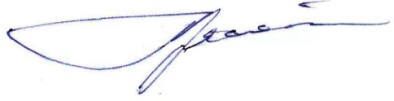 П.Н. Страдомский